Ministero dell’Istruzione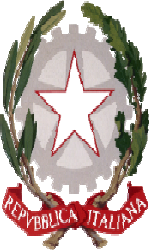 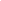 Modello di delega a.s. 2020/2021(da presentare esclusivamente tramite e-mail certificata all’indirizzo ……...oppure tramite e-mail all’indirizzo …………., allegando copia del proprio documento di riconoscimento.AL DIRIGENTE DELL’UFFICIO SCOLASTICO TERRITORIALE AMBITO X DI Il /La  sottoscritto / a 	cod.fisc. 	nato / a 	Prov. 	il   	residente a 	Prov.   	in Via  _ 	tel cell. 	,inserito   nelle   graduatorie    definitive   per   il   conferimento   di   incarichi    a   tempo   indeterminato   nella    scuola 	(indicare se: scuola infanzia, scuola primaria, scuola secondaria 1° grado, scuola secondaria di 2° grado)per la scuola secondaria di 1° e 2° grado indicare la classe/i di concorso  	aspirante alla stipula di contratto a Tempo Determinato per l’anno scolastico 2020 /2021DELEGAcon il presente atto : ( barrare solo una casella, quella che interessa )Il / la  sig. / ra  	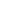 nato / a 	( prov. 	)Il    	documento   di  riconoscimento	 	N. 	rilasciato	da 	 il  	N.B. ( il delegato, comunque, dovrà presentarsi munito del proprio documento di riconoscimento e con copia  del documento di riconoscimento del delegante )il Dirigente dell’ Ufficio Scolastico Territoriale di 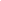 (allegare copia del proprio documento di identità)limitatamente alle seguenti graduatorie 	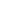 in tutte le graduatorie richieste  	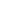 a rappresentarlo/la nella scelta della sede per l’anno scolastico 2020/2021 impegnandosi, di conseguenza, ad accettare incondizionatamente la scelta operata dal delegato in virtù della presente delega.Il / La sottoscritto / a si dichiara disponibile ad accettare preferibilmente, qualora disponibili, contratti di lavoro a Tempo Determinato di durata ( barrare la casella di interesse ) :annuale fino al 31 Agosto 2021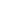 temporanea sino al termine delle attività didattiche 30 Giugno 2021spezzoni orari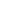 A tale scopo indica le seguenti sedi preferenziali :1. 		5.  _ 	2. 		6.  _ 	3. 		7.   	4. 		8.    	DATA 		FIRMA  	1 di 1